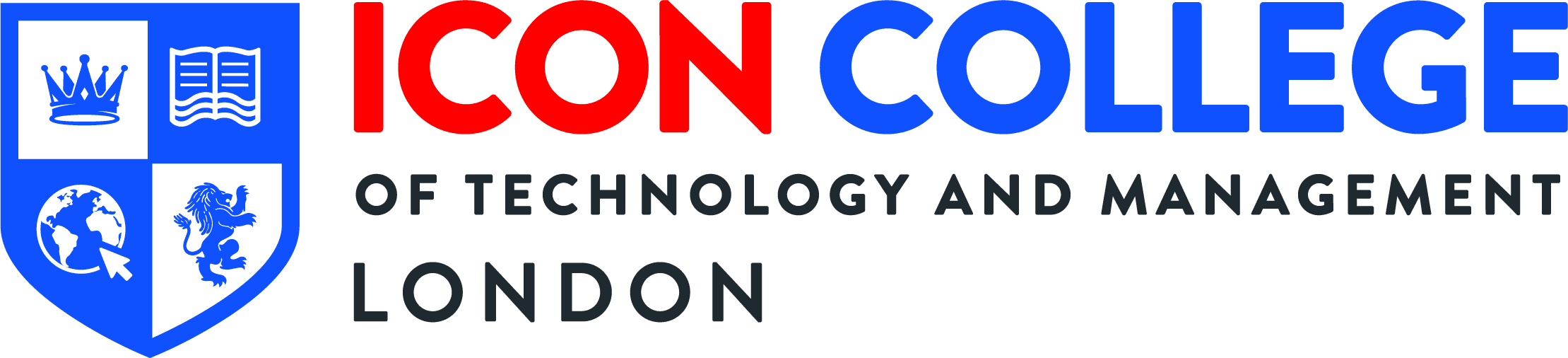 
Bursary Award Application FormFunds have been created to enable students to start and continue with their courses and to help them succeed in their studies if they satisfy the criteria for the award of a bursary. If you are awarded a bursary, the money you receive does not have to be repaid unless it is subsequently shown that the information you have provided is incorrect or has been falsified.The bursary fund is available to all students studying at ICON College who need financial help, subject to satisfying eligibility criteria. All eligible active students can apply.  At the end of this Form, you will be asked to sign to indicate that all information and details you have provided are correct.Complete the following details to apply: Monthly Income and Expenditure
Please give details of your monthly income and expenditure of your household:Personal Statement (reason for application)Please, briefly explain below why you are applying for a bursary award and detail how you satisfy the eligibility criteria. You may submit an additional short letter of explanation of no more than 250 words. This should be attached/sent with this form.
____________________________________________________________________________________________________________________________________________________________Evidence required: (When providing documents to the College by email, the most secure way is to collate all your documents into either a PDF document or a Word document)Please submit the following documents along with your Application FormCompleted Application form.  Provide your last three (3) months latest bank statements for all accounts, where appropriate. Provide a tenancy agreement/mortgage statement, where applicable. Provide your SLC (Student Loan Company) letter with payment dateProvide your last 3 months pay slips or Accountant letter with your annual tax calculation (if you are self-employed)If you receive benefits from the DWP, HMRC or local council, you should include your entitlement letter, or annotate the payments on your bank statementsIf you have childcare responsibilities/costs, provide a current bill or receipt.All applications will be considered. However, applications without supporting documents will be declined. Terms and Conditions:
You must be an active registered current student, except Year 1 first semester studying at ICON College of Technology and Management. The Bursary Awards are for students from low-income backgrounds (household income below £25k), studying on full time accredited ICON College courses.You are expected to have maintained an appropriate standard of behaviour and  regular attendance (including any online teaching provision) throughout your course of study. If you are currently facing disciplinary action, you may not be eligible for this support.The usual study location of your course must be in the UK.You must have a UK bank account into which a payment can be made.You must have completed the application form honestly and declared any reasons you may not be eligible for the award.  Fraudulent claims may lead to disciplinary action and/or the refunding to the College by the applicant of any monies awarded from the Bursary Award scheme.Your application must be submitted by the specified closing date.The decision of the ICON College Bursary Awards Panel will be final and no correspondence will be entered into with a student once a decision has been made as to the eligibility of each student’s claim.All decisions regarding the award (or not) of a Bursary Award will be communicated by SLC to each applicant by email. I agree to the Terms and Conditions stated above:DeclarationI confirm that the information provided on this application form is true and correct. I also confirm that I have read and understood all information provided herewith. I understand that if any of the supporting information/documents provided are false, or not credible, then my application may not be processed. I understand that any misleading information may automatically disqualify my application and that the College may take disciplinary actions as per College procedures. I understand that all information and evidence provided with this application will be used for this (Bursary Award) purpose only and may be retained for audit purposes.     Name in full (CAPITAL letters)     Signature (type your name to sign)           DateData Protection and ConfidentialityCheck ListSubmit the following documents with your application and tick (√) below accordingly: Student Details:Student Details:Student Details:Student Details:Student ICON ID Number:First name:  Surname:Term Time Address (including Post Code): Course Name:Time of study (Day or Evening and Weekend): Year of study:	Are you a home, EU or International student?Do you have a registered disability?Email address:Marital status:   Number of children:     Age of children:  Do you pay rent or mortgage?  If your application is approved, you will be notified by SLC and be paid in 3 instalments to your bank details provided to SLC.If your application is approved, you will be notified by SLC and be paid in 3 instalments to your bank details provided to SLC.If your application is approved, you will be notified by SLC and be paid in 3 instalments to your bank details provided to SLC.If your application is approved, you will be notified by SLC and be paid in 3 instalments to your bank details provided to SLC.TYPE OF INCOME£ per monthEXPENDITURE£ per monthStudent Finance (student loans, NHS funding, etc)Your monthly Rent/Mortgage Other student funding (sponsorship, scholarships, grants from SLC etc.)Gas / Electricity / Water expensesYour wages/salaryCouncil TaxParents’ or Partner’s wages/salaryPhone & Internet costsBenefits paid into bank(e.g. Universal Credit, disability benefits)TV LicenceChild BenefitInsurance payments:(life / phone / contents / car)Tax CreditsLoans and Credit CardsMaintenance(paid for yourself and children)Travel CostsSupport from Family/FriendsHousehold(food / toiletries / clothes)Any other income(please specify what this is)Any other expenditure(please specify what this is)TOTAL INCOMETOTAL EXPENDITUREAll information provided in your application will be used for the purpose of assessing your entitlement for the Bursary Award. In order to comply with the General Data Protection Regulations (GDPR) and Data Protection Act 2018, it is implied that you have given your consent to process all the information and evidence that you have provided with your application.
The Bursary Award scheme is a means-tested fund administered by the College’s Bursary and Hardship Fund Panel.ConfidentialityThe information provided and evidence are dealt with by our relevant Student Support Team and the Bursary and Hardship Fund Panel who are engaged in processing your application. We may need to use or contact any third party to validate or verify your information.By signing the Declaration above, you are agreeing that the College can share the information with the relevant Student Support Team, can contact third parties to validate evidence, and that statistical information can be shared with the College and the relevant authorities.Tick (√)1.Completed Application form. (Page 2 – Income part: You must put the sum received from Student loan/ DWP/HMRC as applicable and total at the bottom of income part. If we find any income in your bank statement which you have not included, your application may not be processed. Expense part: Apart from rent/mortgage and utility bills, all estimated amount should be reasonable). 2.Last three (3) months latest bank statements for all accounts, if you have more than one account (please highlight/mark the receipts of Student loan, DWP, HMRC, where appropriate).3.Tenancy agreement/mortgage statement, where applicable.4.SLC (Student Loan Company) letter with payment date.5.Last 3 months pay slips or Accountant letter with your annual tax calculation (if you are self-employed).6.If you receive benefits from the DWP, HMRC, local council, or any other source  you should include your entitlement letter, or annotate the payments on your bank statements.7.If you have childcare responsibilities/costs, provide a current bill or receipt.